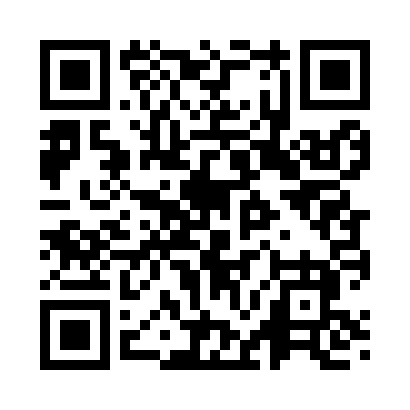 Prayer times for Richmond, Virginia, USAMon 1 Apr 2024 - Tue 30 Apr 2024High Latitude Method: Angle Based RulePrayer Calculation Method: Islamic Society of North AmericaAsar Calculation Method: ShafiPrayer times provided by https://www.salahtimes.comDateDayFajrSunriseDhuhrAsrMaghribIsha1Mon5:416:541:134:487:338:462Tue5:396:531:134:487:348:473Wed5:386:511:134:497:358:494Thu5:366:501:134:497:368:505Fri5:356:481:124:497:378:516Sat5:336:471:124:497:388:527Sun5:316:451:124:507:388:538Mon5:306:441:114:507:398:549Tue5:286:431:114:507:408:5510Wed5:266:411:114:507:418:5611Thu5:256:401:114:517:428:5712Fri5:236:381:104:517:438:5813Sat5:216:371:104:517:448:5914Sun5:206:351:104:517:459:0115Mon5:186:341:104:517:469:0216Tue5:176:331:094:527:479:0317Wed5:156:311:094:527:489:0418Thu5:136:301:094:527:489:0519Fri5:126:291:094:527:499:0620Sat5:106:271:094:527:509:0721Sun5:096:261:084:537:519:0922Mon5:076:251:084:537:529:1023Tue5:066:231:084:537:539:1124Wed5:046:221:084:537:549:1225Thu5:036:211:084:537:559:1326Fri5:016:201:074:537:569:1527Sat5:006:181:074:547:579:1628Sun4:586:171:074:547:589:1729Mon4:576:161:074:547:589:1830Tue4:556:151:074:547:599:19